Simpsons Family QuizNAME _______________________________ DATE_________________ SEMESTER______Principio del formulario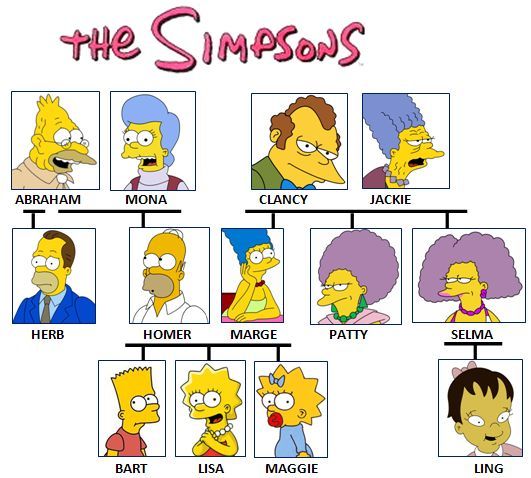  How much do you know about the Simpsons Family? Read the sentences and choose the correct options. The picture above might help you.